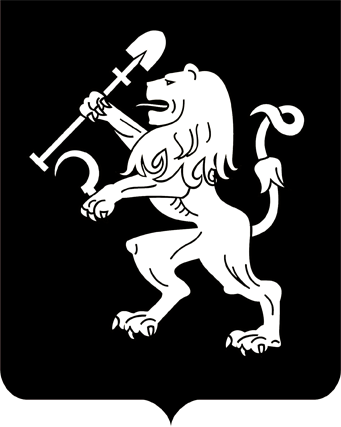 АДМИНИСТРАЦИЯ ГОРОДА КРАСНОЯРСКАПОСТАНОВЛЕНИЕО внесении измененияв постановление администрациигорода от 08.06.2011 № 220В целях оптимизации состава эвакуационной комиссии города Красноярска, руководствуясь статьями 41, 47, 58, 59 Устава города Красноярска,ПОСТАНОВЛЯЮ:1. Внести изменение в приложение 2 к постановлению администрации города от 08.06.2011 № 220 «Об эвакуационной комиссии           города Красноярска», изложив его в редакции согласно приложению           к настоящему постановлению. 2. Настоящее постановление опубликовать в газете «Городские новости» и разместить на официальном сайте администрации города.Исполняющий обязанностиГлавы города								       В.А. ЛогиновПриложение  к постановлениюадминистрации городаот ____________ № _________«Приложение 2к постановлению администрации городаот 08.06.2011 № 220СТРУКТУРАэвакуационной комиссии города Красноярска17.05.2022№ 391№п/пДолжность в составе эвакуационной комиссии города КрасноярскаДолжность по основному видудеятельности123Председатель эвакуационной комиссиизаместитель Главы города – руководитель департамента социального развития Заместитель председателя эвакуационной комиссиизаместитель руководителя департамента социального развития администрации города Заместитель председателяэвакуационной комиссии по размещению в безопасных районахзаместитель руководителя департамента городского хозяйства администрации города по организационной работе – начальник отдела по кадровым и общим вопросамСекретарь комиссииглавный специалист отдела гражданской защиты населения МКУ «Центр обеспечения мероприятий ГО, ЧС и ПБ»Группа организации учета и контроля за проведением эвакуацииГруппа организации учета и контроля за проведением эвакуацииГруппа организации учета и контроля за проведением эвакуацииНачальник группызаместитель начальника отдела муниципальной службы и управления персоналом управления кадровой политики и организационной работы администрации городаСпециалист по учету и контролю за проведением эвакуации в Свердловском, Железнодорожном и Октябрьском районахглавный специалист отдела правовых актов управления делами администрации городаСпециалист по учету и контролю за проведением эвакуации в Кировском и Ленинском районахглавный специалист отдела по работе с обращениями граждан управления делами администрации городаСпециалист по учету и контролю за проведением эвакуации в Центральном и Советском районахюрисконсульт 1-й категории организационно-правового отдела управления делами администрации городаГруппа транспортного обеспеченияГруппа транспортного обеспеченияГруппа транспортного обеспеченияНачальник группыглавный специалист отдела организации перевозок и дорожного движения департамента транспорта администрации городаПредставитель Красноярской региональной службы развития пассажирских сообщений и предоставления доступа к инфраструктуре – структурного подразделения ОАО «Российские железные дороги»заместитель начальника Красноярской региональной службы развития пассажирских сообщений и предоставления доступа к инфраструктуре (по согласованию)Группа организации всестороннего обеспечения эвакуации населения,материальных и культурных ценностейГруппа организации всестороннего обеспечения эвакуации населения,материальных и культурных ценностейГруппа организации всестороннего обеспечения эвакуации населения,материальных и культурных ценностейНачальник группыначальник отдела развития социального партнерства и трудовых отношений департамента экономической политики и инвестиционного развития администрации городаПредставитель спасательной медицинской службы Красноярского края по контролю готовности медицинского обеспечения эвакооргановначальник отдела мобилизационной работы и экстремальной медицины министерства здравоохранения Красноярского края (по согласованию)Специалист по учету и контролю эвакуации детских образовательных учрежденийзаместитель руководителя главного управления образования администрации города     Специалист по учету и контролю эвакуации одиноких пенсионеровзаместитель руководителя управления социальной защиты населения администрации города – начальник отдела мониторинга и предоставления мер социальной поддержки населениюСпециалист по контролю готовности средств связи эвакуационной комиссии города с эвакоорганами городаглавный специалист отдела программно-технического сопровождения управления информатизации и связи администрации городаПредставитель Межмуниципального управления МВД России «Красноярское» по контролю за состоянием общественного порядка на маршрутах эвакуациистарший участковый уполномоченный полиции (ОУУП и ДН) (по согласованию)Группа организации приема и размещения эвакуируемого населенияв безопасных районахГруппа организации приема и размещения эвакуируемого населенияв безопасных районахГруппа организации приема и размещения эвакуируемого населенияв безопасных районахНачальник группызаместитель руководителя управления делами администрации городаСпециалист по учету и контролю за проведением эвакуации в Свердловском, Железнодорожном и Октябрьском районахведущий специалист организационно-правового отдела управления делами администрации городаСпециалист по учету и контролю за проведением эвакуации в Кировском и Ленинском районахглавный специалист отделаадминистративных платежей, планирования и контроля управления делами администрации городаСпециалист по учету и контролю за проведением эвакуации в Центральном и Советском районахглавный специалист отдела инвестиционного развития департамента экономической политики и инвестиционного развития администрации городаГруппа по сбору и обобщению данных о проведении эвакомероприятийи подготовке распоряжений, донесенийГруппа по сбору и обобщению данных о проведении эвакомероприятийи подготовке распоряжений, донесенийГруппа по сбору и обобщению данных о проведении эвакомероприятийи подготовке распоряжений, донесенийНачальник группызаместитель руководителя департамента общественной безо-пасности администрации города – начальник отдела охраны общественного  порядка и взаимодействия с правоохранительными органами Специалист по подготовке распоряжений, донесенийконсультант (помощник руководителя) отдела охраны общественного порядка и взаимодействия с правоохранительными органами департамента общественной безопасности администрации городаСпециалист по учету и обобщению данных о проведении эвакуационных мероприятийзаместитель начальника отдела охраны общественного порядка и взаимодействия с правоохранительными органами департамента общественной безопасности администрации города»